ESCOLA _________________________________DATA:_____/_____/_____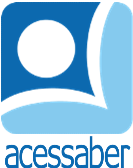 PROF:_______________________________________TURMA:___________NOME:________________________________________________________VERBO - CAN Geralmente esse verbo significa PODER E/OU CONSEGUIR. O Modal verb can é usado quando queremos expressar ideia de capacidade / habilidade, possibilidade, permissão e pedido.She can speak Portuguese. (Ela sabe falar chinês.) – CAPACIDADEIt can happen with anyone. (Isso pode acontecer com qualquer pessoa.) - POSSIBILIDADEMary can play outside. (Maria pode brincar lá fora.) - PERMISSÃOCan I talk to the teacher? – (Posso falar com o professor?) – PEDIDOAlém disso, ele pode ser usado para construir frases afirmativas, negativas e interrogativas.Exemplos:Afirmative – I can dance.Negative- I can´t / cannot dance.Interrogative – Can I dance?Exercises:Leia e circule can ou can´t, respondendo as questões sobre você. a) I  CAN  / CAN´T wear dress at school.  b) I  CAN  / CAN´T watch Netflix anytime. c) I  CAN  / CAN´T stay in bed all morning.d) I  CAN  / CAN´T get up late on Monday. e) I  CAN  / CAN´T listen to  loud music at home. f) I  CAN  / CAN´T  eat in front of the computer. g) I  CAN  / CAN´T  use mobile phones in the classroom. Analise a palavra entre parênteses (Yes = Can ; No = can´t)  após, complete  as frases com can ou can´t, a) He _________________ read a book. ( Yes)b) They _________________ listen to music. ( No)c) She _________________ play the guitar. ( No)d) They _________________ eat a sandwich. ( Yes)e) He _________________ drink a glass of water. ( Yes)f) She _________________ write a letter to her friend.( No)g) _________________ he draw a horse? ( Yes)h) _________________ they watch a TV show? ( Yes)i) _________________ she dance? ( Yes)Escreva respostas curtas( short answers) para cada sentença abaixo,  analisando a palavra entre parênteses ( Yes  = Yes ____ can /  No  = No _____can´t).a) Can he touch his nose? ( Yes) ____________________________________________________________________b) Can  she close his eyes? (No) ____________________________________________________________________c) Can  she talk on the phone? (No) ____________________________________________________________________d) Can  she close his eyes? (No) ____________________________________________________________________e) Can he listen to music in the classroom?( No) ____________________________________________________________________f) Can they move their arms? (Yes) ____________________________________________________________________Ouça a canção “Snowman” da cantora Sia e complete com can ou can´t:“Don't cry, snowman, not in front of me
Who will catch your tears if you _________________ catch me, darling?
If you _________________ catch me, darling
Don't cry, snowman, don't leave me this way
A puddle of water _________________ hold me close, baby
_________________ hold me close, baby...”https://www.letras.mus.br/sia/snowman/traducao.html